INGLÊSPROFESSORA VERA FREITASUNIT 05 - LESSON 02Prepositions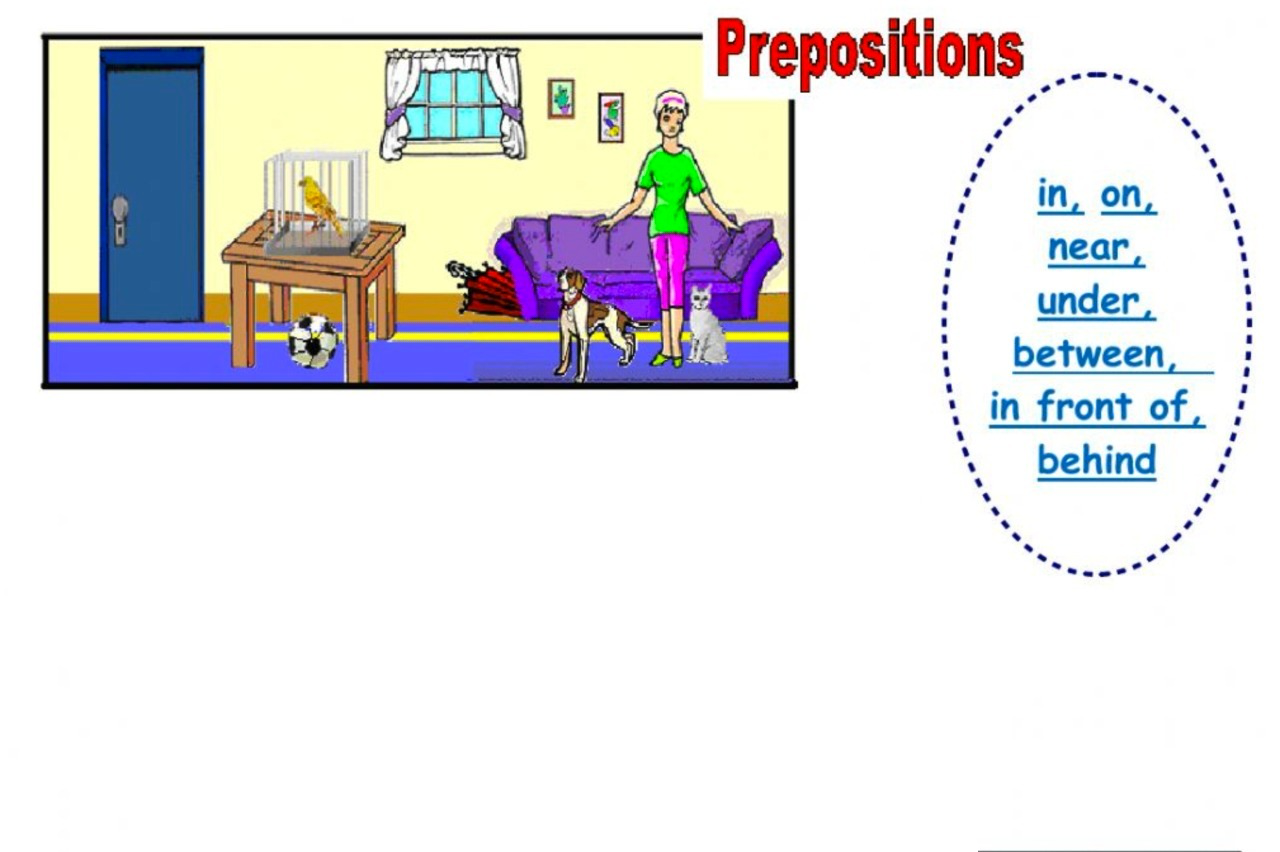 1. There is a parrot _________________ the cage.2. The ball is _________________ the table.3. The pictures are _________________ the wall.4. The woman is _________________ the dog and the cat.5. The woman is _________________ the sofa.6. The table is _________________ the door.7. The umbrella is _________________ the sofa.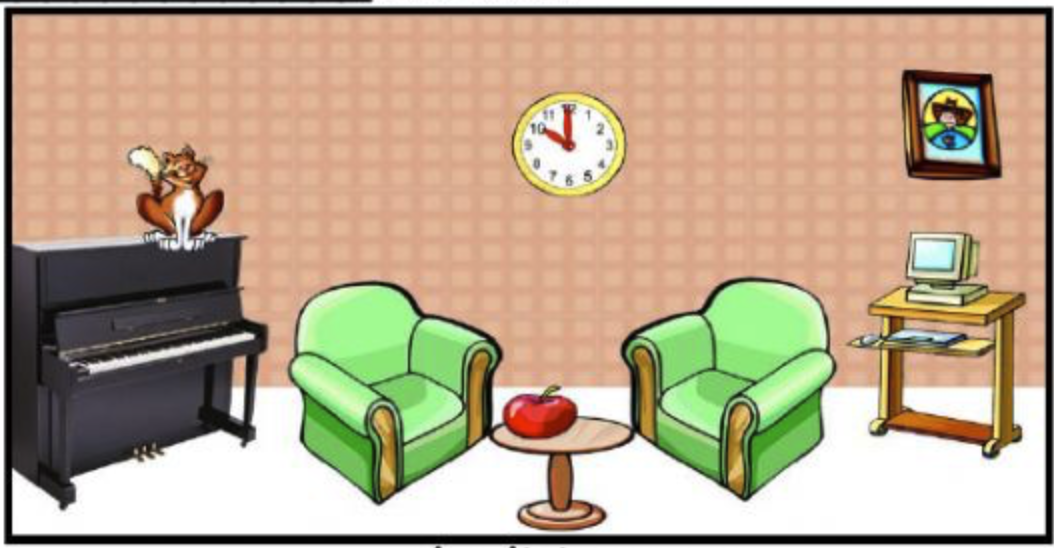 8. There is a piano _________________ the living room.9. The apple is _________________ the table.10. The clock is _________________ the wall.11. The computer is _________________ the armchair.12. The table is _________________  the armchairs.13. There is a cat _________________the piano.14. There is a picture _________________ the wall.PREPOSITIONS OF PLACETrue or False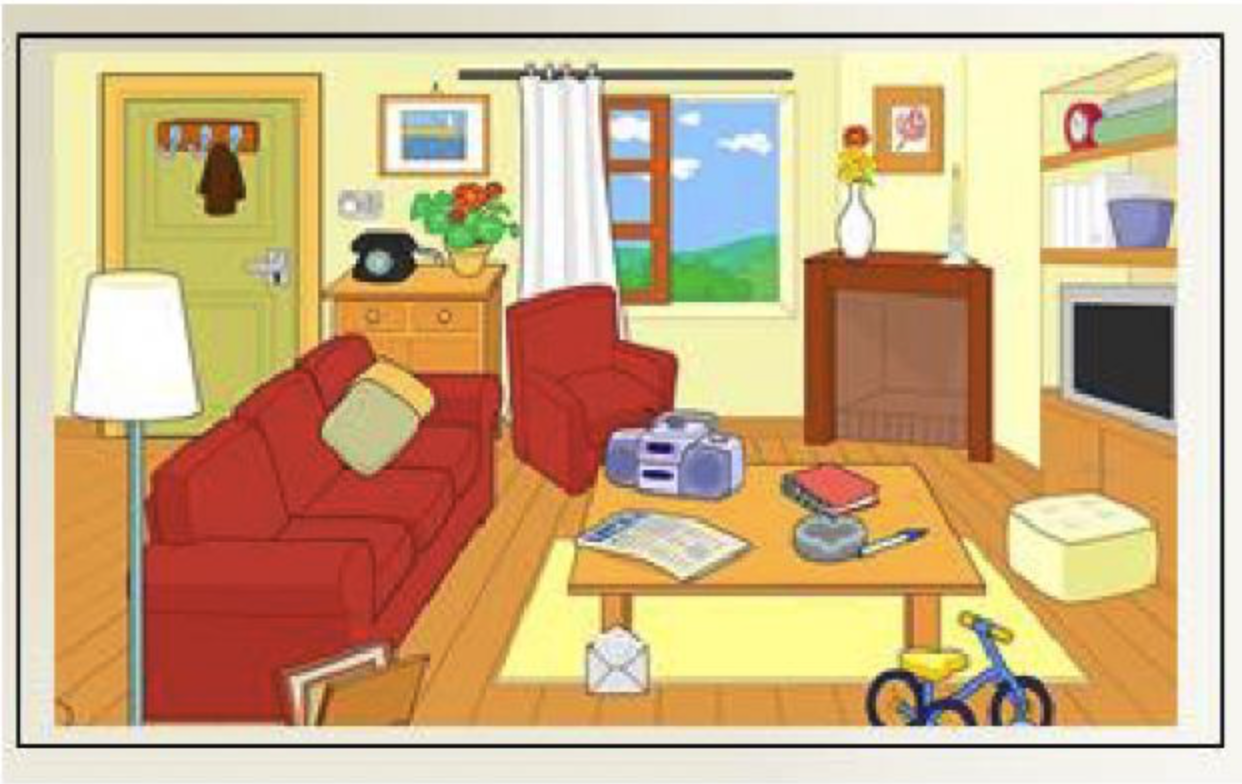 The radio is in the table.				TRUE		FALSEThe telephone is behind the plant.		TRUE		FALSEThe book is on the table.				TRUE		FALSEThe lamp is under the sofa.			TRUE 	FALSEThe TV is front of the sofa.			TRUE		FALSEThe clock is on the books.				TRUE		FALSEThe bike is behind the sofa.			TRUE		FALSEThe rug is under the table.				TRUE		FALSEThe pillows are in the sofa.			TRUE		FALSE		